ΔΗΜΟΚΡΙΤΕΙΟ ΠΑΝΕΠΙΣΤΗΜΙΟ ΘΡΑΚΗΣ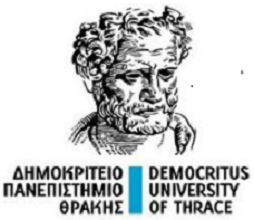         ΒΙΒΛΙΟΘΗΚΗ ΚΑΙ ΚΕΝΤΡΟ ΠΛΗΡΟΦΟΡΗΣΗΣΣΤΟΙΧΕΙΑ ΠΤΥΧΙΑΚΗΣ / ΔΙΠΛΩΜΑΤΙΚΗΣ ΕΡΓΑΣΙΑΣ(Να συμπληρωθεί με πεζούς χαρακτήρες, εκτός από τα κύρια ονόματα)Σχολή : 	Τμήμα : 	Τομέας (αν υπάρχει): 	Ονοματεπώνυμο (Ελληνικά): 	Ονοματεπώνυμο (Αγγλικά): 	Όνομα Πατρός :	Τίτλος εργασίας στην ελληνική: 	Τίτλος εργασίας στην αγγλική: 	Τίτλος εργασίας σε άλλη γλώσσα  (προαιρετικά): 	Ημερομηνία υποστήριξης πτυχιακής εργασίας: 	Επιβλέπων Καθηγητής: (ονοματεπώνυμο, βαθμίδα και Τμήμα)Εξεταστική Επιτροπή (ονοματεπώνυμο, βαθμίδα και Τμήμα), Επιβλέπων	2.   (ονοματεπώνυμο, βαθμίδα και Τμήμα),	3.   (ονοματεπώνυμο, βαθμίδα και Τμήμα)ΠΕΡΙΛΗΨΗ (στα Ελληνικά)ΠΕΡΙΛΗΨΗ (στα Αγγλικά) ΠΕΡΙΛΗΨΗ (προαιρετικά σε άλλη γλώσσα)ΛΕΞΕΙΣ ή ΦΡΑΣΕΙΣ ΚΛΕΙΔΙΑ (στα Ελληνικά) 	1. 		2. 		3. 		4. 		5. 	ΛΕΞΕΙΣ ή ΦΡΑΣΕΙΣ ΚΛΕΙΔΙΑ (στα Αγγλικά)	1. 		2. 		3. 		4. 		5. 	ΘΕΜΑΤΙΚΗ ΚΑΤΗΓΟΡΙΑ (Επιστημονικό Πεδίο στα Ελληνικά)1. 	2. 	3. 	ΘΕΜΑΤΙΚΗ ΚΑΤΗΓΟΡΙΑ (Επιστημονικό Πεδίο στα Αγγλικά)1. 	2. 	3. 	Υπογραφή συγγραφέαΥπογραφή Γραμματείας Τμήματος 